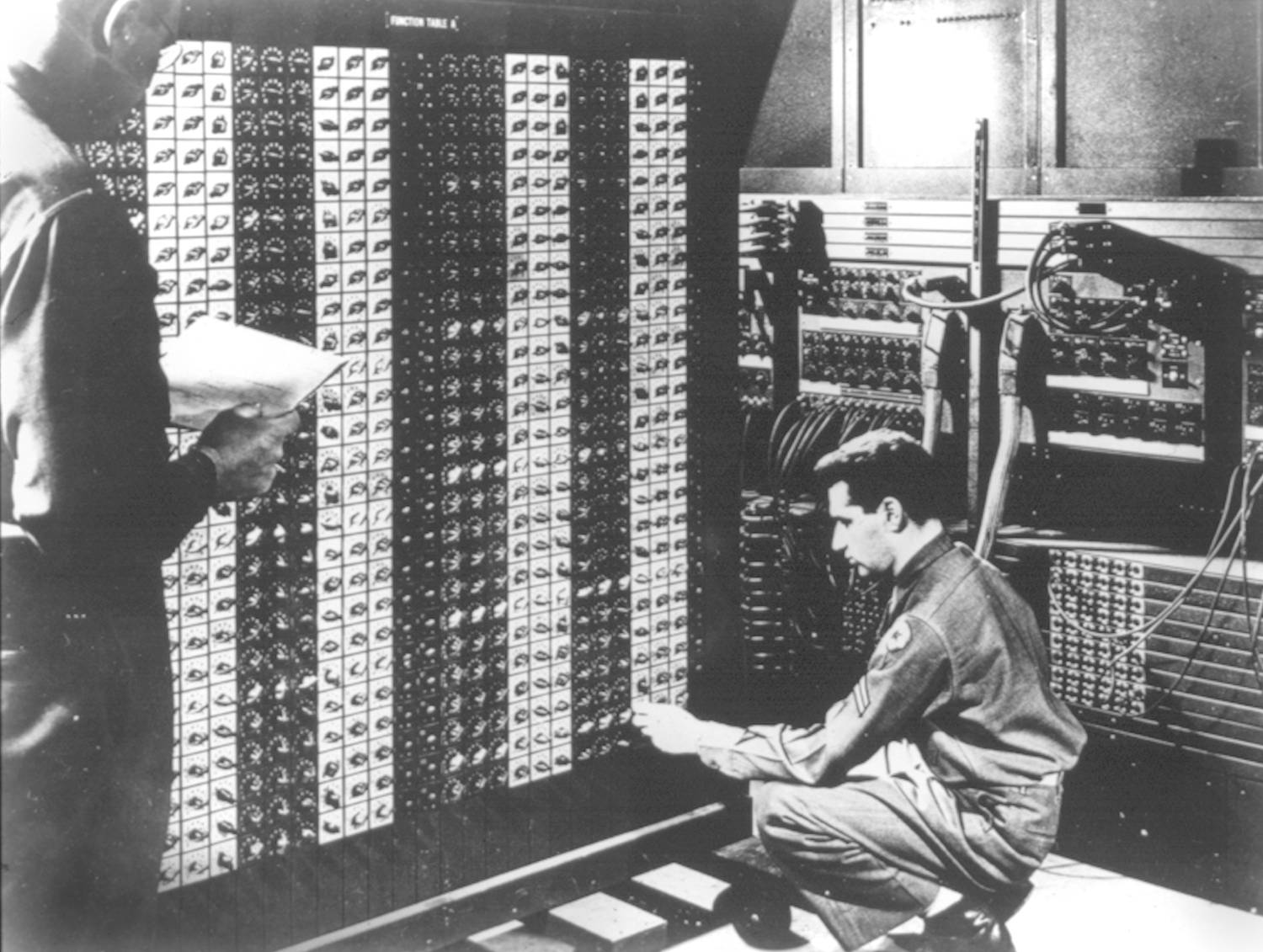 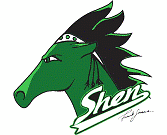 In addition to writing classes using private variables and public accessors and mutators, here are 3 common features that are built into classes.Exception Handling:  A way of ________________________________________________

In your class, add the statement throws with a type of Exception

In your client, add a ______________________________	Here are some typical exceptions widely used in java https://www.tutorialspoint.com/java/java_builtin_exceptions.htm
Unchecked Exceptions:Checked Exceptions:static or class variables:




public String toString()  


Unchecked Runtime ExceptionsUnchecked Runtime ExceptionsArithmeticExceptionArithmetic error, such as divide-by-zero.ArrayIndexOutOfBoundsExceptionArray index is out-of-bounds.ClassCastExceptionInvalid castIllegalArgumentExceptionIllegal argument used to invoke a method.IndexOutOfBoundsExceptionSome type of index is out-of-bounds.NullPointerExceptionInvalid use of a null reference.StringIndexOutOfBoundsAttempt to index outside the bounds of a string.NumberFormatExceptionInvalid conversion of a string to a numeric format.Checked Runtime ExceptionsChecked Runtime ExceptionsIOExceptionOccurs when attempting to open a text or binary file for reading or writing